Informacje ogólne:Przepisy ogólne:ustawa o Funduszu Dróg Samorządowych z dnia 
23 października 2018 r. (Dz. U. z 2018 r. poz. 2161 i 2383);rozporządzenie Rady Ministrów z dnia 17 grudnia 2018 r. 
w sprawie sposobu podziału środków Funduszu Dróg Samorządowych na dofinansowanie budowy, przebudowy lub remontu dróg powiatowych i dróg gminnych na poszczególne województwa (Dz. U. z 2018 r., poz. 2477 z późn. zm.);ustawa z dnia 7 lipca 1994 r. Prawo budowlane 
(t.j. Dz. U. z 2019 r., poz. 1186, z późn. zm.);ustawa z dnia 10 kwietnia 2003 r. o szczególnych zasadach przygotowania i realizacji inwestycji w zakresie dróg publicznych (t.j. Dz. U. z 2018 r. poz. 1474);ustawa z dnia 21 marca 1985 r. o drogach publicznych 
(t.j. Dz. U. z 2018 r., poz. 2068, z późn. zm.);rozporządzenie Ministra Transportu i Gospodarki Morskiej 
z dnia 2 marca 1999 r. w sprawie warunków technicznych, jakim powinny odpowiadać drogi publiczne i ich usytuowanie 
(t.j. Dz. U. z 2016 r. poz. 124);rozporządzenie Ministra Transportu i Gospodarki Morskiej 
z dnia 30 maja 2000 r. w sprawie warunków technicznych, jakim powinny odpowiadać drogowe obiekty inżynierskie i ich usytuowanie (Dz. U. z 2000 r. Nr 63, poz. 735, z późn. zm.);rozporządzenie Ministra Transportu, Budownictwa 
i Gospodarki Morskiej z dnia 25 kwietnia 2012 r. w sprawie szczegółowego zakresu i formy projektu budowlanego 
(t.j. Dz. U. z 2018 r., poz. 1935);ustawa z dnia 20 czerwca 1997 r. Prawo o ruchu drogowym 
(t.j. Dz. U. z 2018 r. poz. 1990, z późn. zm.).Definicje:Ilekroć w Instrukcji mowa jest o:ustawie - należy przez to rozumieć ustawę o Funduszu Dróg Samorządowych z dnia 23 października 2018 r. (Dz. U. z 2018 r. poz. 2161 i 2383);Funduszu - należy przez to rozumieć Fundusz Dróg Samorządowych ustanowiony ustawą z dnia 23 października 2018 r. o Funduszu Dróg Samorządowych;wnioskodawcy – należy przez to rozumieć właściwego (ustawowego) zarządcę drogi powiatowej albo drogi gminnej 
(w dniu złożenia wniosku), odpowiednio: dla dróg powiatowych – zarząd powiatu, prezydent miasta, z wyłączeniem prezydenta miasta na prawach powiatu, będącego siedzibą wojewody lub sejmiku województwa); dla dróg gminnych – wójt (burmistrz, prezydent miasta) oraz prezydent miasta na prawach powiatu, 
z wyłączeniem prezydenta miasta na prawach powiatu, będącego siedzibą wojewody lub sejmiku województwa;wniosku - należy przez to rozumieć wniosek o dofinansowanie zadania powiatowego lub zadania gminnego, polegającego 
na budowie, przebudowie lub remoncie drogi, w tym dla zadań określonych, jako remont drogi właściwy jest formularz o nazwie  „wzór wniosku fds - remont,”, a dla zadań określonych, jako budowa (rozbudowa) lub przebudowa drogi formularz o nazwie ,,wzór wniosku fds - budowa (rozbudowa), przebudowa”. Formularze wniosków będą zamieszczane na stronie BIP wraz z ogłoszeniem
o naborze wniosków.Zasady ogólne przygotowania wniosku o dofinansowanie zadania:UWAGA! Wnioskodawca zobowiązany jest wypełnić wniosek rzetelnie 
i z należytą starannością, szczególnie w zakresie spójności wykazanych danych i informacji w poszczególnych punktach wniosku. Wnioskodawca wypełnia tylko białe pola i może dokonać ich modyfikacji tylko w zakresie pozwalającym na czytelne oraz spójne wypełnienie treścią. Tekst powinien być wprowadzony w sposób jednolity w rozmiarze czcionki zapewniającym czytelność. Dozwolona modyfikacja może dotyczyć tylko dodawania nowych wierszy, 
w przypadku gdy wzór wniosku nie przewidział dostatecznej liczby wierszy, z zachowaniem obowiązującego wzoru.Wnioskodawca nie może dokonywać modyfikacji wzoru wniosku 
w zakresie dodawania kolumn, czy też scalania komórek. 
W szczególności, wnioskodawca nie może dokonywać żadnej modyfikacji ułożenia oraz treści szarych pól we wniosku 
o dofinansowanie.Dopuszczalny zakres zadania objętego wnioskiem o dofinansowanie:jeden wniosek może obejmować maksymalnie 3 odcinki drogi (jednej drogi o jednym numerze, bądź dróg o różnych numerach). zakres rzeczowy zadania zgłoszonego do dofinansowania, co do zasady, powinien objęty być jednym dokumentem umożliwiającym jego realizację (zgłoszenie organowi administracji architektoniczno-budowlanej wykonywania robot budowlanych lub decyzja o pozwoleniu na budowę lub decyzja o zezwoleniu na realizację inwestycji drogowej), każde zadanie swym zakresem  musi obejmować także  roboty budowlane dotyczące jezdni,zadanie dodatkowo obejmować może także prace w pasie drogowym, służące poprawie bezpieczeństwa ruchu drogowego lub dotyczące wyposażenia technicznego drogi, z wyjątkiem infrastruktury technicznej niezwiązanej z drogą w rozumieniu rozporządzenia  Ministra Transportu i Gospodarki Morskiej z dnia 
2 marca 1999 r. w sprawie warunków technicznych, jakim powinny odpowiadać drogi publiczne i ich usytuowanie oraz z wyłączeniem robót w zakresie utrzymania,zadania w zakresie budowy (rozbudowy), przebudowy lub remontu dróg lokalnych wykonywane muszą być zgodnie z zasadami określonymi w przepisach budowlanych i techniczno-budowlanych, w szczególności w ustawie z dnia 7 lipca 1994 r. - Prawo budowlane oraz rozporządzeniu Ministra Transportu i Gospodarki Morskiej 
z dnia 2 marca 1999 r. w sprawie warunków technicznych, jakim powinny odpowiadać drogi publiczne i ich usytuowanie.UWAGA! W przypadku gdy przedmiotem zadania, na które przekazano dofinansowanie, jest droga, która ma zostać zaliczona do kategorii dróg publicznych, właściwy organ jednostki samorządu terytorialnego jest obowiązany podjąć uchwałę w sprawie zaliczenia tej drogi do odpowiedniej kategorii w trybie określonym przepisami ustawy z dnia 21 marca 1985 r. o drogach publicznych, w terminie 12 miesięcy od dnia zatwierdzenia rozliczenia dofinansowania zadania, zgodnie z art. 29 ust. 2. ustawy o Funduszu Dróg Samorządowych.Istniejąca nieruchomość gruntowa (działka gruntu) oznaczona, jako droga gruntowa nie stanowi obiektu budowlanego 
w rozumieniu art. 3 pkt 1 ustawy Prawo budowlane. W przypadku drogi gruntowej możliwe jest wykonywanie robót budowlanych polegających jedynie na budowie i jako takie zadanie może być ono przedmiotem wniosku.Informacje szczegółowe (według pozycji wniosku):PRIORYTET WNIOSKU: Przy większej od jednego liczbie złożonych wniosków, wnioskodawca zobowiązany jest nadać każdemu zadaniu odrębną kategorię ważności (priorytet) – od  numeru 1 (najważniejsze zadanie), kolejno, aż do ostatniego zadania o najniższej ważności (numer ustalony dla tego zadania będzie tożsamy z liczbą złożonych wniosków). W przypadku złożenia tylko jednego wniosku w danym naborze należy nadać priorytet 1. Zadaniu, którego koszt realizacji określony w pkt 9 wniosku o dofinansowanie przekracza kwotę 10 mln złotych, wnioskodawca nie może nadać kategorii ważności 1 ani 2.  Zadaniu takiemu, niezależnie od liczby składanych wniosków, należy nadawać niższe priorytety, począwszy od 3. Pkt 1 – należy zamieścić pieczęć jednostki samorządu terytorialnego.Pkt 2 – należy wpisać nazwę ustawowego zarządcy drogi, która jest przedmiotem wniosku.Pkt 3 – należy określić lokalizację drogi/dróg poprzez wskazanie powiatu, gminy i miejscowości.Pkt 4 – należy podać kategorię i numer drogi. Kategorię drogi należy wybrać z listy (gminna/powiatowa) Podanie numeru drogi jest wymagane, jeżeli droga jest drogą publiczną i ma nadany numer 
w formacie 000000N – dla drogi gminnej, 0000N – dla drogi powiatowej. W sytuacji, o której mowa w pkt 2.6., gdy droga nie ma nadanego numeru, w pkt 4 wniosku należy wpisać „Brak numeru drogi”.Pkt 5 – należy wpisać nazwę zadania; wskazane jest określenie 
w nazwie: rodzaju robót budowlanych (budowa / rozbudowa / przebudowa / remont),kategorii drogi (gminna/ powiatowa),numeru drogi,kilometrażu drogi (w km od x,xxx + x,xxx do km x,xxx + x,xxx),miejscowość/ci przez którą/e przebiega droga objęta zadaniem 
(w miejscowości …..),UWAGA! Kilometraż początkowy i końcowy zadania to odległość 
na drodze od początku tej drogi. W przypadku, kiedy skrzyżowanie wyznacza początek lub koniec zadania, odpowiednio za kilometraż początkowy lub końcowy należy uznać punkt ulokowany w jego osi. Pkt 6 – czas realizacji zadania określa się poprzez wskazanie dnia, miesiąca i roku planowanego rozpoczęcia i zakończenia zadania objętego wnioskiem. Za termin rozpoczęcia zadania uznaje się datę podpisania umowy z wykonawcą, a za termin zakończenie realizacji zadania datę ostatniej (końcowej) płatności na rzecz wykonawcy. Ponadto w pkt 6 należy określić czy zadanie będzie realizowane 
w cyklu wieloletnim.UWAGA! Fundusz przewiduje realizację zadań w cyklu wieloletnim. 
W każdym roku realizacji Funduszu Dróg Samorządowych wyodrębniona została pula środków na zadania wieloletnie. Dla województwa kujawsko-pomorskiego jest to corocznie kwota 61 746 157,85 zł (począwszy od roku 2021) Dofinansowanie zadań wieloletnich zgłoszonych do konkursu będzie możliwe jedynie  
do wysokości powyższego limitu w kolejnych latach.Pkt 7 – należy wskazać termin oddania zadania do użytkowania, również w formacie dd.mm.rrrr. Termin ten zostanie wskazany 
w umowie z wnioskodawcą i może zostać zmieniony przez strony umowy, z zastrzeżeniem że jego wydłużenie może nastąpić wyłącznie 
z przyczyn obiektywnych.Pkt 8 - wnioskodawca wypełnia w zakresie drogi, dla której jest ustawowym zarządcą. Należy wpisać łączną długość odcinków drogi objętych danym rodzajem robót w ramach zadania, zgodnie 
z kilometrażem drogi, z dokładnością do 1 m. Pkt 9 – należy wskazać koszt realizacji zadania, oraz dodatkowo, jeśli występują, koszty niekwalifikowalne, przy czym wartość zadania obejmuje zarówno koszty kwalifikowalne, jak i niekwalifikowalne. 	Pkt 10 – opis zadania musi charakteryzować stan istniejący oraz stan docelowy planowany do uzyskania w wyniku realizacji zadania (zakres rzeczowy, z określeniem planowanych robót budowlanych 
i prac towarzyszących oraz podaniem parametrów pierwotnych 
i docelowych). W opisie należy uwzględnić wszystkie elementy drogi planowane do realizacji w ramach wnioskowanego zadania, np.: długość drogi – w km, chodniki, ścieżki rowerowe – w km lub mb i/lub w m2, skrzyżowania, zatoki autobusowe i/lub perony przystankowe – w szt. Należy wskazać stosowne powiązania funkcjonalne i sieciowe 
(jeśli występują).W punkcie tym należy wskazać informacje istotne dla oceny wniosku przez Komisję nieujęte w pozostałych pozycjach wniosku 
o dofinansowanie.Pkt 11 – należy podać szczegółowe informacje o aktualnym zgłoszeniu, pozwoleniu na budowę lub zezwoleniu na realizację inwestycji drogowej oraz innych wymaganych przepisami, w tym przepisami 
o ochronie środowiska, pozwoleniach, uzgodnieniach, opiniach 
i ocenach, a także – o posiadaniu kompletnej dokumentacji technicznej i projektowej oraz o projekcie stałej organizacji ruchu. Wnioskodawca przy sporządzaniu wniosku może opierać się jedynie 
na dokumentach umożliwiających rozpoczęcie inwestycji 
w planowanym terminie wskazanym we wniosku o dofinansowanie. Przez te dokumenty należy rozumieć, w zależności od rodzaju prowadzonych robót budowlanych, kopie:decyzji o pozwoleniu na budowę lubdecyzji o zezwoleniu na realizację inwestycji drogowej lubzgłoszenia organowi administracji architektoniczno-budowlanej wykonywania robót budowlanych.W przypadku realizacji inwestycji na zgłoszenie robót budowlanych 
– należy dodatkowo przedłożyć:oświadczenie wnioskodawcy o braku sprzeciwu organu administracji architektoniczno-budowlanej wobec zgłoszenia inwestora lubzaświadczenie organu administracji architektoniczno-budowlanej 
o braku podstaw do wniesienia tego sprzeciwu, wydanego 
na podstawie art. 30 ust. 5aa ustawy – Prawo budowlane.Kopia decyzji o pozwoleniu na budowę, kopia decyzji o zezwoleniu 
na realizację inwestycji drogowej lub kopia zgłoszenia organowy wykonywania robót budowlanych – stanowią wymagane załączniki 
do wniosku.Jeżeli z daty wydania pozwolenia na budowę / zezwolenia na realizację inwestycji drogowej / zgłoszenia wynika, że wygasa ono przed planowanym terminem rozpoczęcia inwestycji, do wniosku należy dodatkowo dołączyć dokument potwierdzający jego aktualność, 
np. kopię dziennika budowy z dokonanymi wpisami.W przypadku złożenia wniosku wraz z załącznikiem niespełniającym wymogu określonego w pkt 3.10 lit. a, b i c ogłoszenia o naborze, tj.:złożenia dokumentu bez klauzuli ostateczności (decyzja, ZRID) albo złożenia dokumentu bez oświadczenia wnioskodawcy o braku sprzeciwu organu administracji architektoniczno-budowlanej wobec zgłoszenia inwestora lub zaświadczenie organu administracji architektoniczno-budowlanej o braku podstaw do wniesienia tego sprzeciwu (zgłoszenie) albozłożenia kopii wniosku o wdanie dokumentów wskazanych w lit. 
a i b,  obowiązkiem wnioskodawcy jest przekazanie właściwego załącznika 
w terminie do 1 miesiąca od ostatecznej daty na składanie wniosków.Pkt 12 – w harmonogramie rzeczowo-finansowym realizacji zadania należy wyszczególnić roboty budowlane objęte zakresem rzeczowym zadania, przewidywany koszt brutto realizacji zadania zgodnie z tabelą wartości elementów scalonych kosztorysu inwestorskiego w podziale na koszty kwalifikowalne i niekwalifikowalne. W przypadku tej pozycji możliwe jest dodawanie wierszy, gdy liczba pozycji przekracza liczbę wierszy aktualnie znajdujących się we wzorze wniosku. Wskazanym wartościom należy przypisać planowany miesiąc i rok dokonywania wpłat na rzecz wykonawcy zadania. W harmonogramie finansowym realizacji zadania należy określić szczegółowy podział kosztów jego realizacji wraz z określeniem czasu realizacji poszczególnych elementów harmonogramu.Pkt 13 – wnioskodawca charakteryzuje zadanie według kryteriów oceny merytorycznej, zgodnie z poniższymi wytycznymi.Wnioskodawca z list dokonuje wyboru poziomu ryzyka na podstawie tabel wskazanych w „Kryteriach oceny wniosków o dofinansowanie 
w ramach”, odpowiednio dla poszczególnych podkryteriów i lokalizacji w określonym powiecie - dla zadań na drogach gminnych należy przyjąć założenie, że gmina uzyskuje punkty adekwatnie 
do ryzyka, jakim objęty jest powiat, w którym jest ona usytuowana.W przypadku podkryterium 1.2 należy opisać zastosowane rozwiązania wynikające z Wytycznych organizacji bezpiecznego ruchu pieszych – wytyczne prawidłowego oświetlenia przejść dla pieszych, a także liczbę przejść dla pieszych, na którym zastosowano dane rozwiązanie/a. 
W przypadku podkryterium 1.3 należy z listy dodatkowo wybrać grupę środków i opisać zastosowany środek z Katalogu wybranych środków zarządzania prędkością.W przypadku zadania obejmującego więcej niż jeden odcinek drogi, Wnioskodawca z list dokonuje wyboru rozwiązań planowanych 
do wykonania na którymkolwiek z odcinków drogi objętej zadaniem, 
z tym że nie należy powielać rozwiązań tego samo typu. W przypadku tego kryterium możliwe jest dodawanie wierszy, gdy liczba pozycji przekracza liczbę wierszy aktualnie znajdujących się we wzorze wniosku. W kryterium uwzględnia się znaczenie danej drogi/dróg w sieci dróg publicznych, w zakresie bezpośredniej łączności z drogami wyższej kategorii.We wniosku należy w pierwszej kolejności wybrać odpowiednio liczbę połączeń (dla wszystkich odcinków odrębnie), a następnie wskazać numer drogi, z którą łączy się dany odcinek oraz jej kategorię (wybór 
z listy).Wypełnienie wniosku w ramach przedmiotowego kryterium polega 
na wskazaniu danych prawidłowość przyjętych rozwiązań techniczno-budowlanych, elastyczność w kształtowaniu elementów drogi wynikającą z lokalnych potrzeb komunikacyjnych oraz jej otoczenia, kompleksowość zaplanowanych robót, stosowanie rozwiązań techniczno-budowlanych podnoszących niechronionych uczestników ruchu oraz gwarantujących sprawne odwodnienie drogiDANE PODSTAWOWENależy scharakteryzować każdy odcinek drogi osobno poprzez:wybranie z listy kategorii drogi publicznej, o której mowa w art. 2 ustawy o drogach publicznych,wpisanie numeru drogi publicznej, o którym mowa w art. 10 ww. ustawy w formacie:000000N – dla drogi gminnej,0000N – dla drogi powiatowej,wybranie z listy klasy drogi,wpisanie długości odcinka, wynikającej z kilometrażu drogi, 
z dokładnością do 1 m.ZAKRES ROBÓT BUDOWLANYCH Scharakteryzuj każdy odcinek drogi osobno poprzez wybranie z listy, czy zadanie obejmuje/nie obejmuje remontu:jezdnie, pobocza/chodniki, skrzyżowania, zatoki autobusowe/perony na przystankach komunikacyjnych, system odwodnienia (rowy, kanalizacja deszczowa i inne).Wartości punktacji dla poszczególnych parametrów wyliczane 
są automatycznie jako średnie ważone z punktacji przyznanych poszczególnym odcinkom dróg realizowanym w ramach jednego zadania (ocenie podlega każdy odcinek drogi osobno).DANE PODSTAWOWENależy scharakteryzować każdy odcinek drogi osobno poprzez:wybranie z listy rodzaju robót budowlanych – na jednym odcinku dopuszcza się prowadzenie tylko jednego rodzaju robót budowlanych;wybranie z listy kategorii drogi publicznej, o której mowa w art. 2 ustawy o drogach publicznych;wpisanie numeru drogi publicznej, o którym mowa w art. 10 ww. ustawy w formacie:000000N – dla drogi gminnej,0000N – dla drogi powiatowej;UWAGA! W przypadku braku numeru należy pozostawić puste pole, 
o ile taka informacja została zawarta w pkt 4 wniosku.wybranie z listy klasy drogi. Dopuszczalne klasy w zależności od kategorii drogi i rodzaju robót budowlanych przedstawiono w poniższej tabeli:wpisanie długości odcinka, wynikającej z kilometrażu drogi, 
z dokładnością do 1 m.Należy scharakteryzować każdy odcinek drogi osobno poprzez:wybranie z listy przekroju drogi:„1 × 1 (z mijankami)” – oznacza przekrój jednojezdniowy jednopasowy przeznaczony do ruchu w obu kierunkach 
z mijankami, o którym mowa w § 14 ust. 3 rozporządzenia, 
o którym mowa w Pkt 1.6. UWAGA! Zastosowanie tego przekroju możliwe jest jedynie 
na drodze klasy Z lub L poza terenem zabudowy – przy etapowaniu budowy (rozbudowy) lub przy przebudowie drogi, a także na drodze klasy D.„1 × 2 (i więcej)” – oznacza przekrój jednojezdniowy dwu- 
i więcej pasowy przeznaczony do ruchu w jednym lub obu kierunkach;„2 × 2 (i więcej)” – oznacza przekrój dwujezdniowy dwupasowy, w którym każda jezdnia przeznaczona jest do ruchu w jednym kierunku.UWAGA! W myśl § 14 ust. 1 pkt 2 rozporządzenia, o którym mowa 
w pkt 1.6., liczba jezdni i liczba pasów ruchu na jezdni powinny być ustalane przy uwzględnieniu miarodajnego natężenia ruchu i klasy drogi, z zastrzeżeniem że droga klasy GP i niższej powinna mieć 
co najmniej jedną jezdnię z dwoma pasami ruchu – bez względu na to, czy przeznaczona jest do ruchu w jednym, czy w dwóch kierunkach. Zatem każda droga klasy GP i niższej (jednokierunkowa lub dwukierunkowa), musi posiadać co najmniej dwa pasy ruchu, 
o szerokościach przewidzianych w § 15 ust. 1, z możliwością modyfikacji, o których mowa w ust. 2 i ust. 4 tego samego paragrafu rozporządzenia, o którym mowa w pkt 1.6. Przepisy zawarte w § 14 ust. 3 rozporządzenia, o którym mowa w pkt 1.6 dopuszczają również stosowanie jednej jezdni o jednym pasie ruchu, przeznaczonym 
do ruchu w obu kierunkach, jednak muszą zostać spełnione warunki zawarte w § 15 ust. 5 (dotyczące m.in. minimalnej szerokość pasa ruchu, stosowania poboczy, konieczności stosowania mijanek) rozporządzenia, o którym mowa w pkt 1.6.wybranie z listy szerokości pasa ruchu, o której mowa w § 15 rozporządzenia, o którym mowa w pkt 1 6.Dopuszczalne szerokości pasów ruchu w zależności od przekroju 
i klasy drogi  przedstawiono w poniższej tabeli:UWAGA! W przypadku uzyskania zgody na odstępstwo od przepisów techniczno-budowlanych, w trybie art. 9 ustawy Prawo budowlane, 
w zakresie szerokości pasa ruchu, należy z listy wybrać „zgoda 
na odstępstwo”, a do wniosku dołączyć kopię postanowienia wydanego przez właściwy organ administracji architektoniczno-budowlanej.UWAGA! Przedmiotowe szerokości nie dotyczą pasów ruchu dla rowerów.UWAGA! Szerokość pasa ruchu należy przyjmować na przekroju normalnym (typowym), nie uwzględniając m. in. obligatoryjnych poszerzeń wynikających z przepisów rozporządzenia (np. na łukach 
w planie lub na wlotach na skrzyżowania).UWAGA! Droga nie może nie być wyposażona w pobocza lub chodnik. W myśl § 10 ust. 1 rozporządzenia droga powinna mieć 
w szczególności pobocza lub chodnik – jeżeli jest przeznaczona 
do ruchu pieszych. Natomiast zgodnie z art. 2 pkt 1 ustawy Prawo 
o ruchu drogowym przez drogę należy rozumieć wydzielony pas terenu składający się z jezdni, pobocza, chodnika, drogi dla pieszych lub drogi dla rowerów, łącznie z torowiskiem pojazdów szynowych znajdującym się w obrębie tego pasa, przeznaczony do ruchu lub postoju pojazdów, ruchu pieszych, jazdy wierzchem lub pędzenia zwierząt. Zatem droga, co do zasady, zawsze służy prowadzeniu ruchu pieszych, chyba, że z zatwierdzonej stałej organizacji ruchu wynika zakaz takiego ruchu. Stąd, w przypadku, gdy ruch pieszych na drodze nie jest zabroniony, należy wykonać pobocza lub chodnik. Pobocza wykonuje się po każdej stronie jezdni drogi, przy czym może być ono zastąpione chodnikiem w miejscu, gdzie natężenie ruchu pieszych uzasadnia jego wykonanie. Należy podkreślić, że pobocze służy nie tylko wspomnianemu wyżej celowi, część pobocza stanowi niezbędny teren, gwarantujący możliwość zachowania skrajni, o której mowa w § 54 rozporządzenia, o którym mowa w pkt 1.6. Ponadto w poboczu umieszcza się znaki drogowe oraz urządzenia bezpieczeństwa ruchu drogowego.Należy scharakteryzować każdy odcinek drogi osobno poprzez wpisanie długości chodnika danego rodzaju z dokładnością do 1 m:usytuowanego przy jezdni, jeżeli jego szerokość jest większa bądź równa 2,0 m,usytuowanego przy jezdni, jeżeli jego szerokość jest mniejsza niż 2,0 m,odsuniętego od jezdni o co najmniej 0,5 m, jeżeli jego szerokość jest większa bądź równa 1,5m,odsuniętego od jezdni o co najmniej 0,5 m, jeżeli jego szerokość jest mniejsza niż 1,5 m.Długość chodnika należy wpisywać dla każdej strony drogi oddzielnie. Strony drogi określa się zgodnie kierunkiem wzrostu kilometrażu drogi (patrz rys. poniżej). 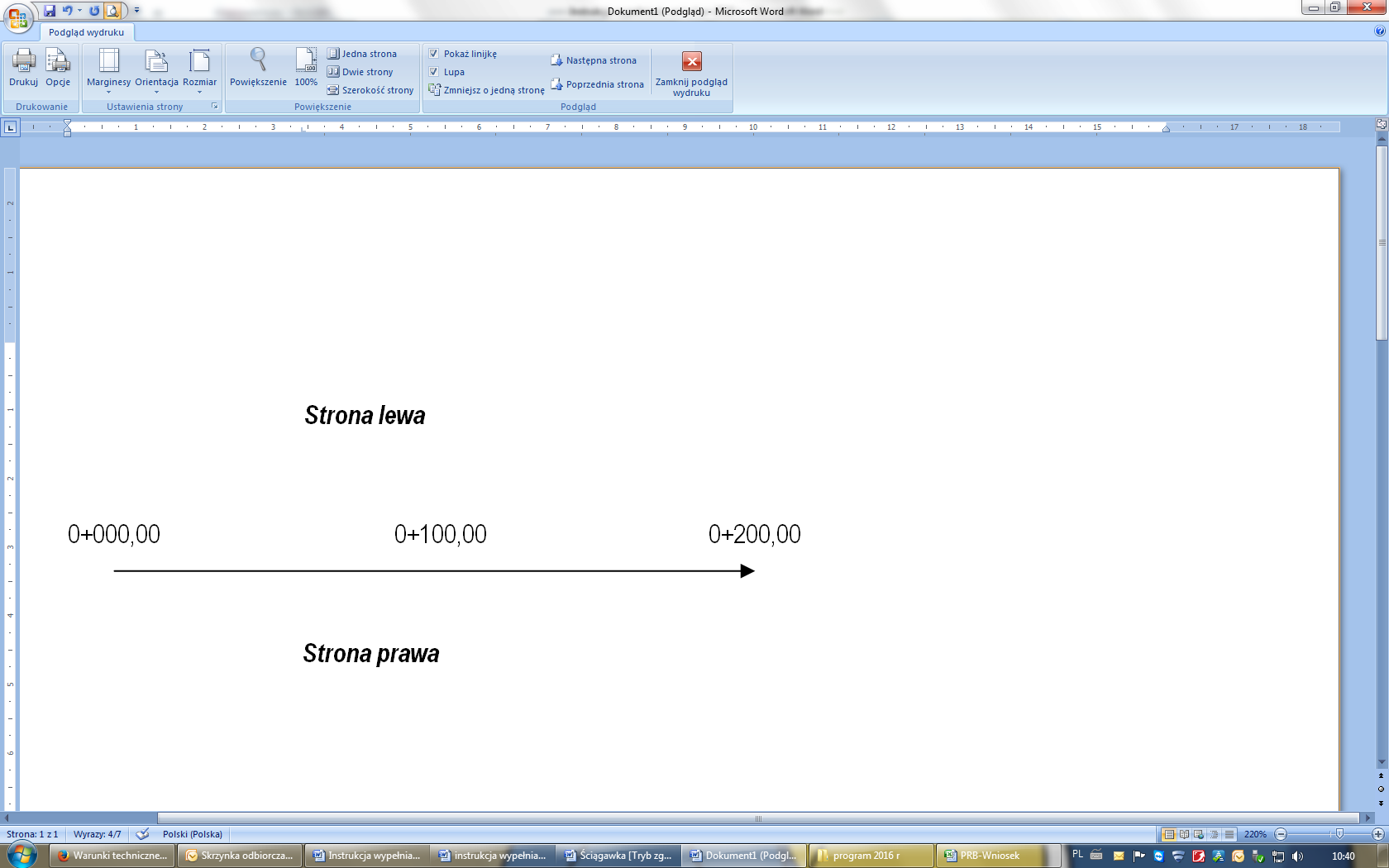 UWAGA! W przypadku uzyskania przez Wnioskodawcę zgody na odstępstwo od przepisów techniczno-budowlanych w zakresie chodnika, należy zamieścić informację ,,zgoda na odstępstwo” przy wyborze w tabeli danej szerokości chodnika.UWAGA! Zakres stosowania poszczególnych rodzajów chodników określają przepisy zawarte w § 43-44 rozporządzenia, o którym mowa w pkt 1.6. Do szerokości chodnika nie wlicza się szerokości krawężnika i obrzeża. UWAGA! Za chodnik dodatkowo można uznać także drogę dla pieszych i rowerów oznaczoną znakiem C-13/C-16 rozdzielonym kreską poziomą (tzw. „ciąg pieszo-rowerowy”). Zgodnie z przepisami techniczno-budowlanymi ww. ciągi są kwalifikowane jako ścieżki rowerowe, 
z których mogą korzystać piesi. W myśl § 47 ust. 1 pkt 3 rozporządzenia, o którym mowa w pkt 1.6 szerokość jednokierunkowej ścieżki rowerowej, z której mogą korzystać piesi, powinna wynosić nie mniej niż 2,5 m. Zgodnie z ust. 2 tego paragrafu szerokość ścieżki rowerowej należy ustalać indywidualnie, jeżeli oprócz prowadzenia ruchu rowerowego pełni ona inne funkcje. W takich przypadkach przepisy rozporządzenia nie określają minimalnych wartości szerokości ścieżki rowerowej. Należy je zatem ustalać dla każdego przypadku indywidualnie. Wskazane wartości szerokości ścieżki rowerowej nie są wprost zależne od natężenia ruchu rowerów, wobec czego należy stwierdzić, że minimalna szerokość ścieżki rowerowej przeznaczonej do ruchu dwukierunkowego, która oprócz prowadzenia ruchu rowerów pełni inne funkcje (droga dla pieszych i rowerów), powinna być większa niż szerokość ścieżki jednokierunkowej, z której mogą korzystać piesi, 
a więc większa niż 2,5 m. Istotne jest, że nie znajduje uzasadnienia projektowanie drogi dla pieszych i rowerów o szerokości równej lub większej niż 3,5 m, gdyż wówczas zasadne jest zaprojektowanie osobno drogi dla rowerów o szerokości 2,0 m i przyległego do niej chodnika o szerokości równej 1,5 m. Niemniej jednak przypadek określony w § 47 ust. 1 pkt 3 ww. rozporządzenia oraz jemu pochodne należy stosować wyjątkowo. Wówczas nie powinno wyznaczać się oddzielnych torów ruchu dla pieszych i rowerów, 
a ścieżkę taką powinno oznakowywać się znakami pionowymi C-13/C-16 rozdzielonymi kreską poziomą.Scharakteryzuj każdy odcinek drogi osobno poprzez:wybranie z listy dla danego rodzaju pobocza jego szerokości:pobocze utwardzone – zgodnie z § 38 ust. 2 rozporządzenia, o którym mowa w pkt 1.6 jego szerokość nie może być większa niż 1,5 m.UWAGA! Zgodnie z § 38 ust. 1 ww. rozporządzenia zastosowanie pobocza utwardzonego możliwe jest wyłącznie na drogach klasy GP, G i Z, w zależności od potrzeb, w tym ruchu lokalnego i pieszych. UWAGA! Przez pobocze utwardzone należy rozumieć pobocze 
o takiej samej konstrukcji nawierzchni jak pasy ruchu na jezdni. Nie dopuszcza się stosowania poboczy twardych wykonanych z innych materiałów, niż pasy ruchu na jezdni. Pobocza ulepszone kruszywem łamanym, spoiwem hydraulicznym i innymi wyrobami należy klasyfikować jako pobocza gruntowe.pobocze gruntowe – zgodnie z § 37 ust. 1 ww. rozporządzenia jego szerokość, w zależności od klasy drogi, nie może być inna niż określono w poniższej tabeli:UWAGA! W przypadku uzyskania zgody na odstępstwo od przepisów techniczno-budowlanych, w trybie art. 9 ustawy Prawo budowlane, 
w zakresie szerokości pobocza, należy z listy wybrać „zgoda na odstępstwo”, a do wniosku dołączyć kopię postanowienia wydanego przez właściwy organ administracji architektoniczno-budowlanej.wpisanie długości pobocza danego rodzaju z dokładnością 
do 1 m.Długość pobocza należy wpisywać dla każdej strony drogi oddzielnie. Strony drogi określa się zgodnie kierunkiem wzrostu kilometrażu (patrz rys. poniżej).UWAGA! W przypadku zastosowania pobocza utwardzonego nie podaje się długości przyległego do niego pobocza gruntowego, 
o którym mowa § 38 ust. 4 ww. rozporządzenia.Scharakteryzuj każdy odcinek drogi osobno poprzez wpisanie długości danego rodzaju infrastruktury, po której odbywa się ruch rowerów, 
z dokładnością do 1 m:poza jezdnią – przez co należy rozumieć ruch, który odbywa się po:drodze dla rowerów, drodze dla pieszych i rowerów, dodatkowej jezdni, służącej obsłudze terenów przyległych do pasa drogowego, o której mowa w § 8a rozporządzenia, o którym mowa w pkt 1.6, chodniku lub drodze dla pieszych, o ile spełnione 
są warunki określone w art. 33 ust. 5 ustawy Prawo o ruchu drogowym.po ogólnodostępnym pasie ruchu.Długość danego rodzaju infrastruktury, po której odbywa się ruch rowerów, należy wpisywać dla każdej strony drogi oddzielnie. Strony drogi określa się zgodnie kierunkiem wzrostu kilometrażu (patrz rys. poniżej).UWAGA! W przypadku zaprojektowania dwukierunkowej drogi dla rowerów lub drogi dla pieszych i rowerów (tzw. ciągu pieszo-rowerowego) tylko po jednej stronie drogi publicznej jej długość należy wpisać w obu kolumnach, dotyczących zarówno lewej jak 
i prawej strony drogi, mimo iż fizycznie zlokalizowana jest ona tylko 
po jednej jej stronie. Istotne jest, że ruch rowerów w obu kierunkach nie będzie odbywał się po jezdni.Scharakteryzuj każdy odcinek drogi osobno poprzez wpisanie na jakiej długości, zgodnie z kilometrażem drogi, z dokładnością do 1 m, jest 
on odwadniany za pomocą następujących rodzajów odwodnienia:kanalizacjarów/rowy (bez względu na ich przykrycie),inne rodzaje odwodnienia (inne niż rowy i kanalizacja).UWAGA! Wnioskodawca przy wyborze rodzaju odwodnienia kieruje się jego przeważającą długością na całym odcinku objętym zadaniem. Należy wpisać łączną liczbę skrzyżowań objętych robotami budowlanymi w ramach zadania, według rodzaju tych robót: przebudowy, rozbudowy i budowy. Scharakteryzuj zadanie poprzez wybór z listy maksymalnie dwóch rozwiązań zastosowanych na którymkolwiek odcinku drogi, polegających na budowie, rozbudowie lub przebudowie:Zadanie obejmuje budowę/rozbudowę/przebudowę sygnalizacji świetlnej na skrzyżowaniu, lub na przejeździe dla rowerzystówZadanie obejmuje budowę/rozbudowę/przebudowę oznakowania aktywnego lub sygnalizacji ostrzegawczej na przejściu dla pieszych lub na przejeździe dla rowerzystówZadanie obejmuje budowę/rozbudowę/przebudowę radaru 
ze znakiem/tablicą zmiennej treści (aktywną), informującego 
o prędkości ruchu pojazduZadanie obejmuje budowę/rozbudowę/przebudowę drogi 
na dojeździe do przejazdu kolejowego - drogowego kategorii „D” lub „C”Zadanie obejmuje budowę/rozbudowę/przebudowę oznakowania aktywnego na dojeździe do przejazdu kolejowo-drogowegoRealizacja potrzeb w zakresie publicznego transportu zbiorowego Wypełnienie wniosku w ramach podkryterium służy wskazaniu, czy po danej drodze odbywa się transport zbiorowy lub jest planowane jego uruchomienie w wyniku realizacji inwestycji.W celu wypełnienia wniosku należy z listy wybrać odpowiednio, odrębnie dla każdego odcinka, wariant dotyczący transportu zbiorowego tj.:Zadanie dotyczy drogi, która jest wykorzystywana na potrzeby publicznego transportu zbiorowego, w tym na drodze odbywa się transport zbiorowy dzieci do szkółZadanie dotyczy drogi, która będzie wykorzystywana na potrzeby publicznego transportu zbiorowego w efekcie realizacji inwestycjiZadanie dotyczy drogi, która jest wykorzystywana na potrzeby publicznego transportu zbiorowego wyłącznie 
w zakresie transportu zbiorowego dzieci do szkółBrak transportu zbiorowego na danym odcinku drogi.Wpływ zadania na poprawę dostępności do budynków użyteczności publicznejWypełnienie wniosku w ramach podkryterium służy wskazaniu czy dany odcinek drogi objęty zadaniem zapewni bezpośredni dostęp do nieruchomości gruntowej, na której znajduje się budynek użyteczności publicznej lub na której rozpoczęto budowę budynku użyteczności publicznej. W celu wypełnienia wniosku należy z listy wybrać odpowiednio, odrębnie dla każdego odcinka, właściwą odpowiedź (TAK/NIE).Wpływ zadania na zapewnienie funkcjonowania przewozów autobusowych o charakterze użyteczności publicznej 
w rozumieniu art. 4 ust. 1 pkt 12 ustawy z dnia 16 grudnia 2010 r. o publicznym transporcie zbiorowymWypełnienie wniosku w ramach podkryterium służy wskazaniu 
czy na danym odcinku drogi objętym zadaniem planowana jest do uruchomienia linia autobusowa w ramach dofinansowania z Funduszu rozwoju przewozów autobusowych o charakterze użyteczności publicznej.  W celu wypełnienia wniosku należy z listy wybrać odpowiednio liczbę linii planowanych do uruchomienia, odrębnie dla każdego odcinka 
(0, 1, 2 i więcej).UWAGA: W celu potwierdzenia danych zawartych we wniosku należy załączyć stosowny załącznik określony w pkt 3.10 lit h ogłoszenia 
o naborze.W kryterium uwzględnia się w szczególności specyfikę danego województwa i wynikające z niej potrzeby w zakresie poprawy dostępności transportowej do terenów inwestycyjnych, w szczególności do nieruchomości, na których prowadzone są inwestycje, w tym mieszkaniowe, realizowane w oparciu o przyjęte rządowe programy społeczno-gospodarcze. UWAGA! Wnioskodawca winien w sposób czytelny zaznaczyć 
na mapie/ach poglądowej/ych obiekty/obszary wskazane w Kryterium 
nr 5 wraz ze stosownym opisem w legendzie. Jednocześnie lokalizacja ww. obiektów/obszarów winna jednoznacznie wskazywać na rodzaj dostępu do nich z drogi objętej wnioskiem (bezpośredniość /pośredniość).5.1. Dostępność do terenów inwestycyjnychW celu wypełnienia wniosku należy z listy wybrać odpowiednio, odrębnie dla każdego odcinka, właściwy wariant dotyczący dostępu 
do terenu inwestycyjnego,  tj. określić położenie terenu inwestycyjnego w stosunku do realizowanej inwestycji drogowej:Droga zapewnia bezpośredni dojazd do terenu inwestycyjnego Droga zapewnia pośredni dojazd do terenu inwestycyjnegoDroga nie zapewnia dojazdu do terenu inwestycyjnego.UWAGA! Terenem inwestycyjnym jest oferowany inwestorowi obszar przeznaczony pod działalność gospodarczą o charakterze zarówno produkcyjnym, w tym przetwórczym, jak i usługowym, w tym logistycznym.Za teren inwestycyjny należy uznać obszar określony w zatwierdzonym miejscowym planie zagospodarowania przestrzennego oznaczony odpowiednio graficzne i literowo.Na wnioskodawcy spoczywa obowiązek udowodnienia, że na tak oznaczonym obszarze (w jego granicach) funkcjonują przedsiębiorcy - zatrudniają pracowników/prowadzą działalność gospodarczą.Udowodnienie, że dany, oznaczony na planie teren jest funkcjonującym terenem inwestycyjnym, leży po stronie wnioskodawcy.5.2. Poprawa dostępności do terenów objętych inwestycjami mieszkaniowymi w ramach Programu „Mieszkanie+”Wypełnienie wniosku w ramach podkryterium służy wskazaniu czy dany odcinek drogi objęty zadaniem zapewni dostęp do nieruchomości, na której są planowane lub realizowane inwestycje mieszkaniowe podejmowane w ramach programu "Mieszkanie+”. W celu wypełnienia wniosku należy z listy wybrać odpowiednio, odrębnie dla każdego odcinka, właściwą odpowiedź (TAK/NIE).Pkt 14 – należy wypełnić pola zgodnie z zamieszczonymi adnotacjami.Oświadczenie wnioskodawcy obejmuje m.in. wyszczególnienie załączników, których dołączenie do wniosku jest wymagane. Składane dokumenty powinny jednoznacznie wskazywać, iż dotyczą zadania realizowanego w ramach wniosku oraz zakresu prac przewidzianych 
do wykonania.Załączniki winny zostać załączone i opisane oraz potwierdzone 
”za zgodność z oryginałem” przez upoważnioną osobę 
(pieczątka imienna, podpis, data, pieczątka jednostki samorządu terytorialnego) – w przypadku kserokopii lub podpisu przez wnioskodawcę (pieczątka imienna, podpis, data, pieczątka jednostki samorządu terytorialnego) - w przypadku przedłożenia oryginału dokumentu. W kratkach po prawej stronie należy postawić znak ,,X” przy pozycji opisującej załączony dokument. UWAGA! Jeżeli z daty wydania pozwolenia na budowę/zezwolenia 
na realizację inwestycji drogowej/zgłoszenia wynika, że wygasa ono przed planowanym terminem rozpoczęcia inwestycji, do wniosku należy dodatkowo dołączyć dokument potwierdzający jego aktualność, 
np. kopię dziennika budowy z dokonanymi wpisami.W przypadku, gdy wniosek obejmuje zadanie, dla którego uzyskano zgodę na odstępstwo od przepisów techniczno-budowlanych, należy dołączyć kopię postanowienia właściwego organu administracji architektoniczno-budowlanej.Załącznik w postaci map/y poglądowej powinien zawierać informacje 
i obrazować lokalizację odcinka drogi objętego zadaniem na tle sieci dróg oraz ilustrować wybrane przez wnioskodawcę kryteria oceny merytorycznej wniosku. Obligatoryjnym jest załączenie projektu stałej organizacji ruchu, 
w przypadku, gdy zmianie ulega organizacja ruchu. W przypadku, gdy wniosek dotyczy zadania w wyniku realizacji, którego stała organizacja ruchu nie ulega zmianie, należy dołączyć kserokopię projektu stałej organizacji ruchu wraz z zatwierdzeniem.W przypadku, gdy wniosek dotyczy zadania w zakresie budowy (rozbudowy), przebudowy konieczne jest dołączenie projektu zagospodarowania terenu wraz z przekrojami poprzecznymi pasa drogowego w liniach rozgraniczających z wykazaniem wszystkich elementów drogi. Miejsce wykonania przekrojów poprzecznych typowych należy zaznaczyć w projekcie zagospodarowania terenu. 
W przypadku zadania polegającego na remoncie, nie ma obowiązku przedłożenia ww. dokumentu. Projekt zagospodarowania terenu oraz przekroje powinny być wykonane zgodnie z rozporządzeniem Ministra Transportu, Budownictwa i Gospodarki Morskiej z dnia 25 kwietnia 2012 r. w sprawie szczegółowego zakresu i formy projektu budowlanego. Wnioskodawca może wskazać i dołączyć inne załączniki, obejmujące dokumenty i informacje uzupełniające dane zawarte we wniosku (tylko w przypadku, gdy mogą one mieć znaczenie przy ocenie merytorycznej wniosku). Każdy nowy dokument i informację dołączoną do wniosku należy odpowiednio opisać.	UWAGA! Osoby upoważnione osoby upoważnione ze strony wnioskodawcy do podpisania wniosku:gminy: wójt, burmistrz, prezydent oraz kontrasygnata skarbnika;powiaty: dwóch członków zarządu oraz kontrasygnata skarbnika.W przypadku podpisania wniosku przez osobę inną, niż wskazana powyżej, należy przedłożyć kserokopię upoważnienia/pełnomocnictwa w tym zakresie, potwierdzoną ,,za zgodność z oryginałem” przez upoważnioną osobę wraz z pieczątką imienną i pieczęcią wnioskodawcy.FDS - Dane kontaktowe Za realizację zadań nałożonych na Wojewodę Kujawsko-Pomorskiego 
ustawą o Funduszu Dróg Samorządowych odpowiada:Wydział Infrastruktury i Rolnictwa 
Kujawsko-Pomorskiego Urzędu Wojewódzkiego w Bydgoszczy Oddział Rozwoju Regionalnego i KontroliSekretariatul. Konarskiego 1-3, pok. 111 e, XI piętro 
tel. 52 349-7400 
fax 52 349-7402
e-mail: wir_sekretariat@bydgoszcz.uw.gov.plKatarzyna Szpakowska Kierownik oddziału
tel. 52 349 7726; email:kszpakowska@bydgoszcz.uw.gov.pl
Maksymilian Wolarz
starszy inspektor wojewódzki
tel. 52 349 7733, e-mail: mwolarz@bydgoszcz.uw.gov.plDagmara Niemczyk-Januszewska
starszy specjalista
tel. 52 349 7421, e-mail: dniemczyk@bydgoszcz.uw.gov.pl
Hanna Kubiak
starszy specjalista
tel. 52 349 7420, e-mail: hkubiak@bydgoszcz.uw.gov.pl
Maria Hernet
starszy inspektor wojewódzki
tel. 52 349 7405, e-mail: mhernet@bydgoszcz.uw.gov.pl
Magdalena Płoszyńska
starszy specjalista
tel. 52 349 7411, e-mail: mploszynska@bydgoszcz.uw.gov.pl
Małgorzata Lubojemska
starszy specjalista
tel. 52 349 7413, e-mail: mlubojemska@bydgoszcz.uw.gov.plKrzysztof Jarzembowski
inspektor
tel. 52 349 7729, e-mail: kjarzembowski@bydgoszcz.uw.gov.plKryterium 1 - Poprawa bezpieczeństwa ruchu drogowegoKRYTERIUM 2 – Zapewnienie spójności sieci dróg publicznych
KRYTERIUM 3 – Podnoszenie standardów technicznych drógREMONT BUDOWA (ROZBUDOWA)/ PRZEBUDOWARodzaj robót budowlanychKategoriaDopuszczalna klasaprzebudowagminnaD, L, Z, G, GPprzebudowapowiatowaL, Z, G, GPbudowa (rozbudowa)gminnaD, L, Z, G, GPbudowa (rozbudowa)powiatowaZ, G, GPJEZDNIEPrzekrójKlasaSzerokość pasa ruchu1 × 1 (z mijankami)D, L, Z≥ 3,50 m1 × 2 (i więcej) 2 × 2 (i więcej)D2,50 m oraz 2,25 m, 2,75 m, 3,00 m, 3,25 m, 3,50 m1 × 2 (i więcej) 2 × 2 (i więcej)L2,75 m oraz 2,50 m, 3,00 m, 3,25 m, 3,50 m1 × 2 (i więcej) 2 × 2 (i więcej)Z3,00 m oraz 2,75 m, 3,25 m, 3,50 m1 × 2 (i więcej) 2 × 2 (i więcej)G3,50 m oraz 3,25 m1 × 2 (i więcej) 2 × 2 (i więcej)GP3,50 m oraz 3,25 mRUCH PIESZYCHCHODNIKIPOBOCZAKlasaSzerokość pobocza gruntowegoGP≥ 1,50 mG≥ 1,25 mZ≥ 1,00 mL≥ 0,75 mD≥ 0,75 mRUCH ROWERÓWODWODNIENIESKRZYŻOWANIAROZWIĄZANIA DODATKOWE/SPECJALNEKryterium 4 –  Zwiększenie dostępności transportowejKryterium 5 –  Poprawa dostępności terenów inwestycyjnych